.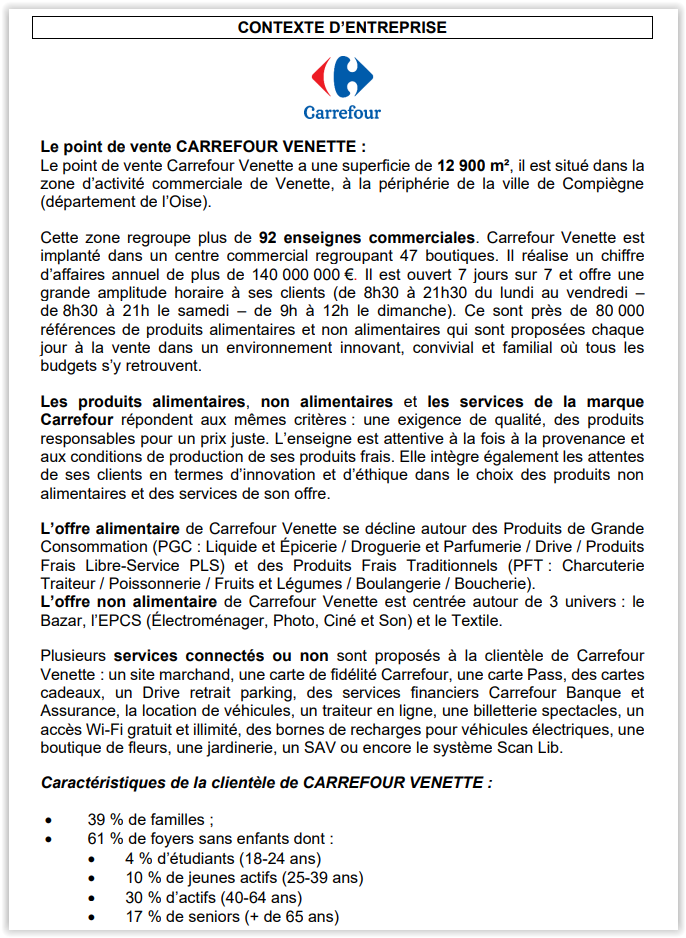 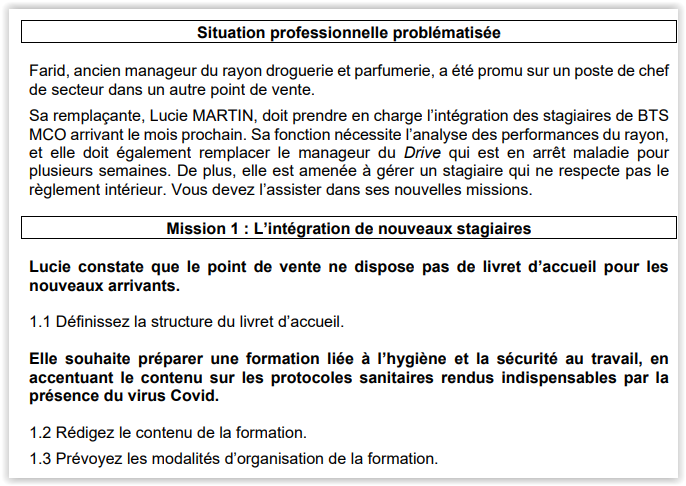 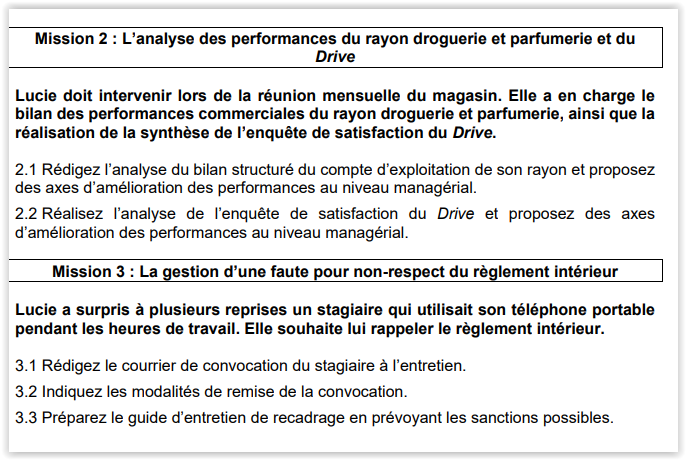 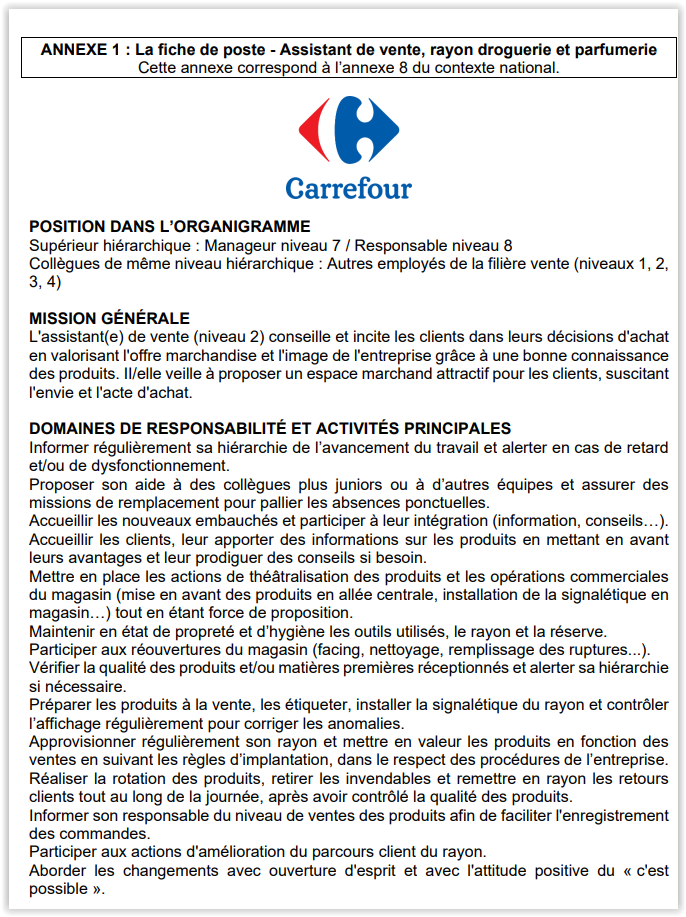 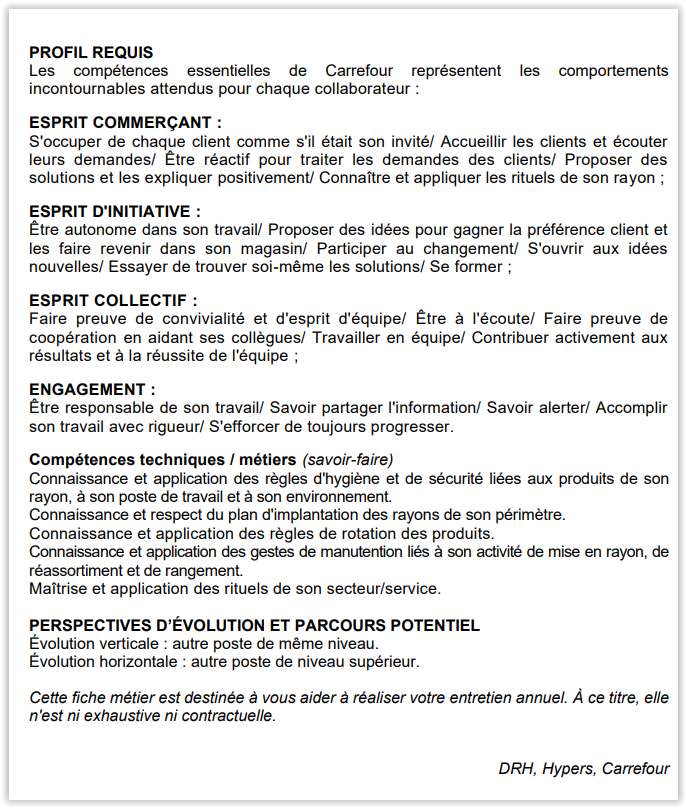 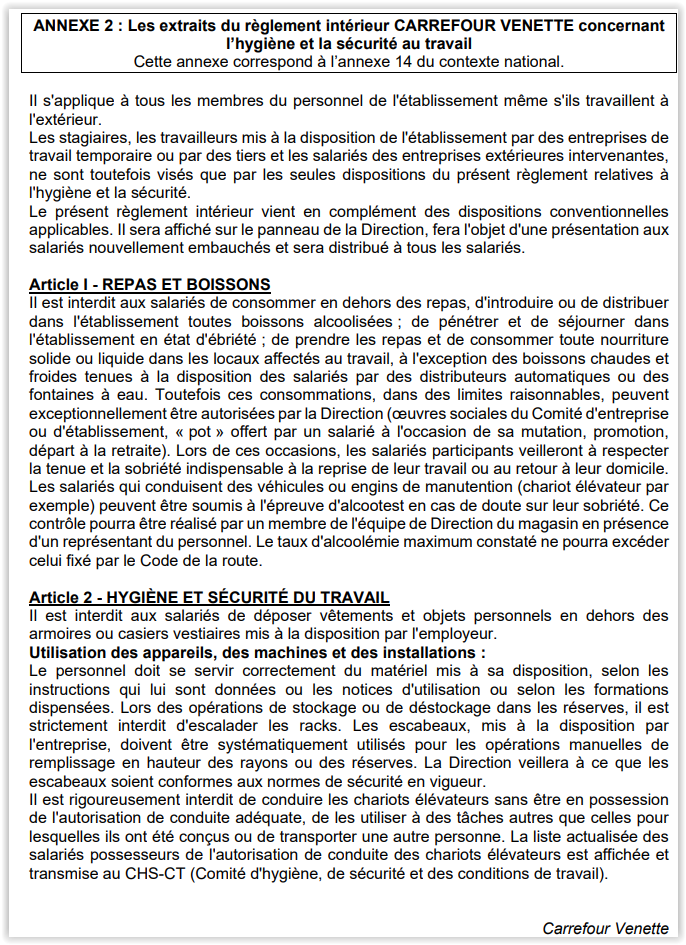 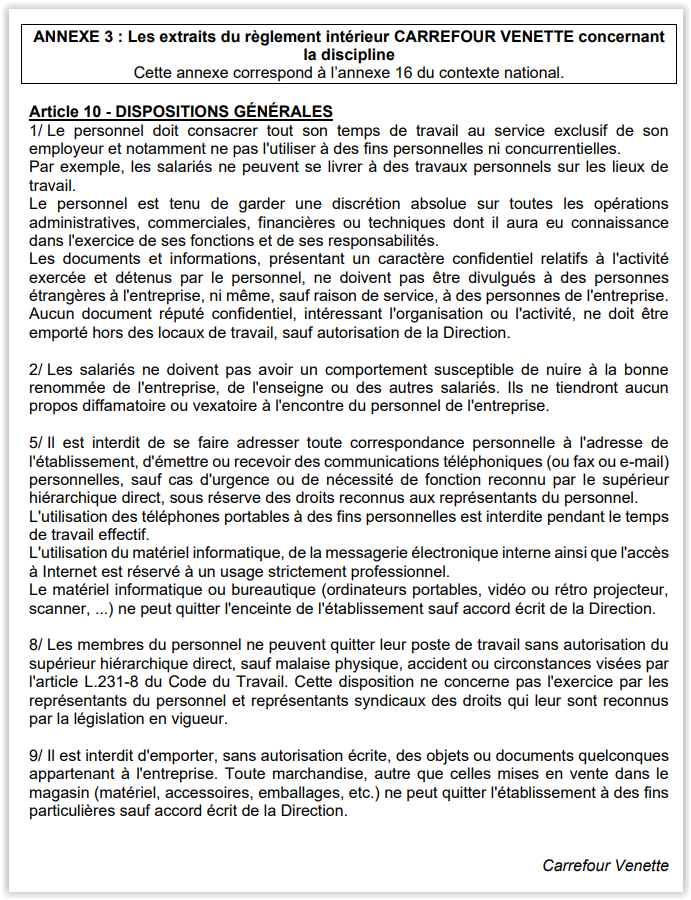 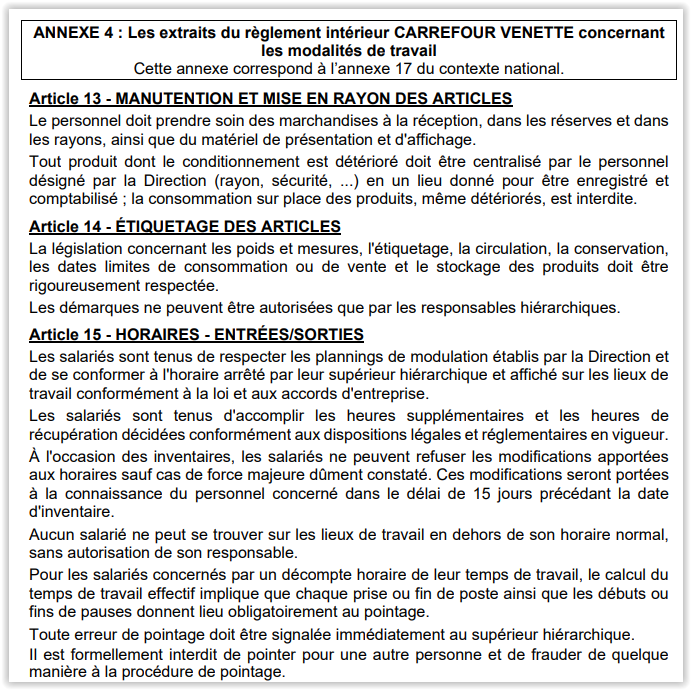 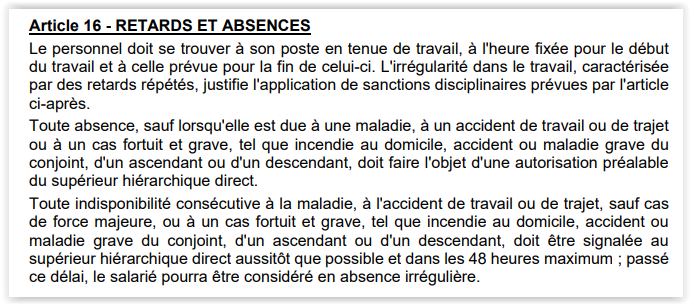 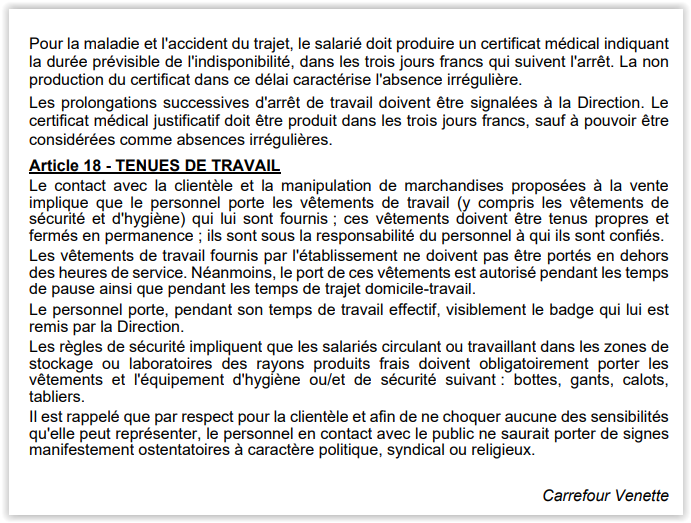 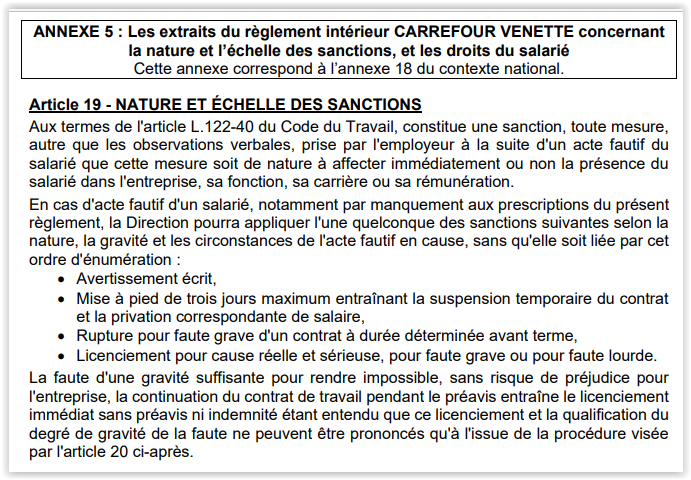 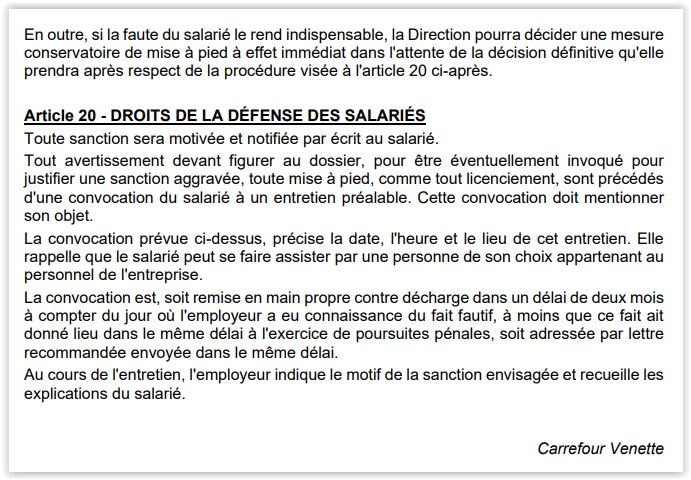 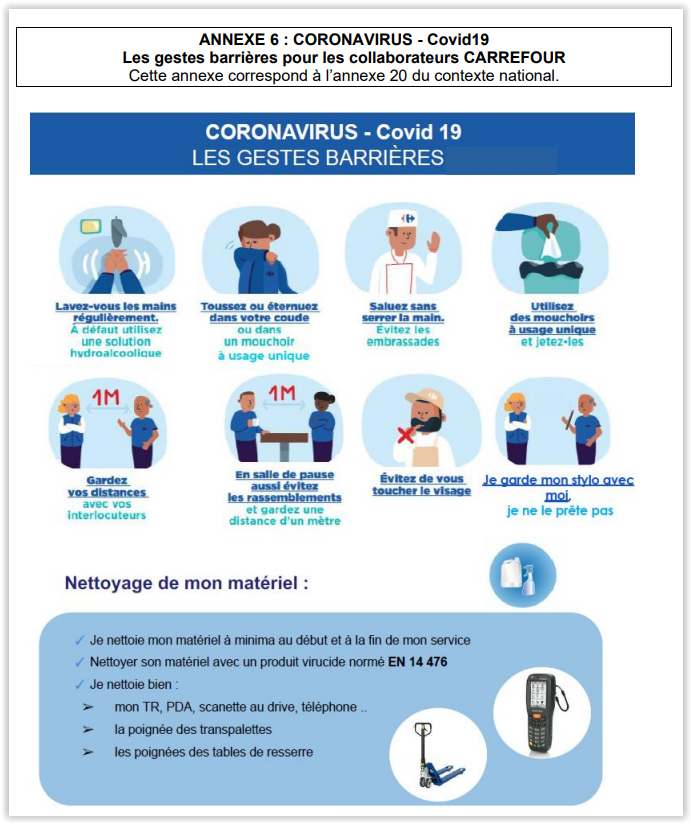 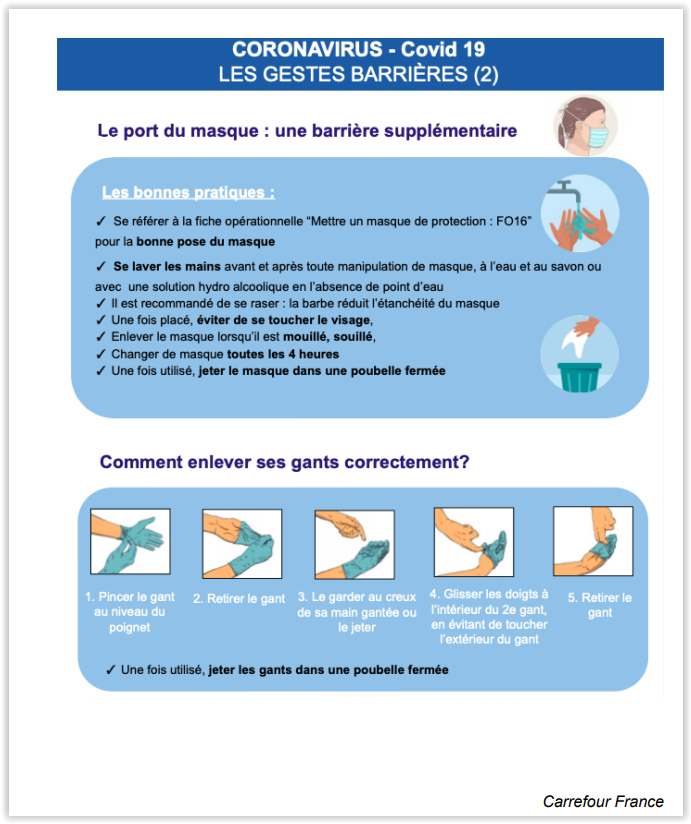 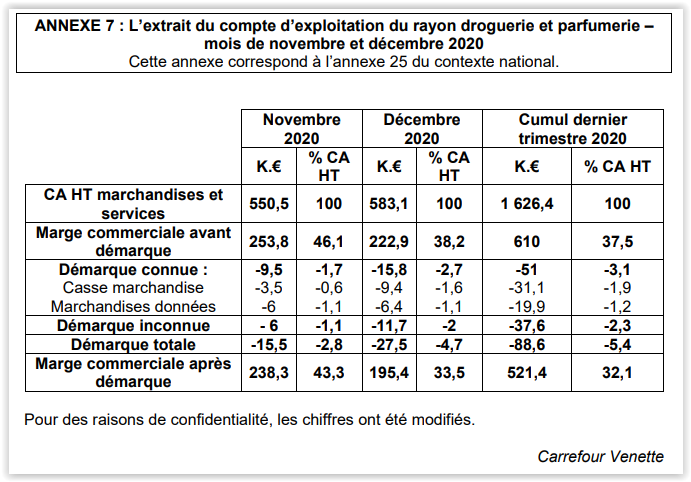 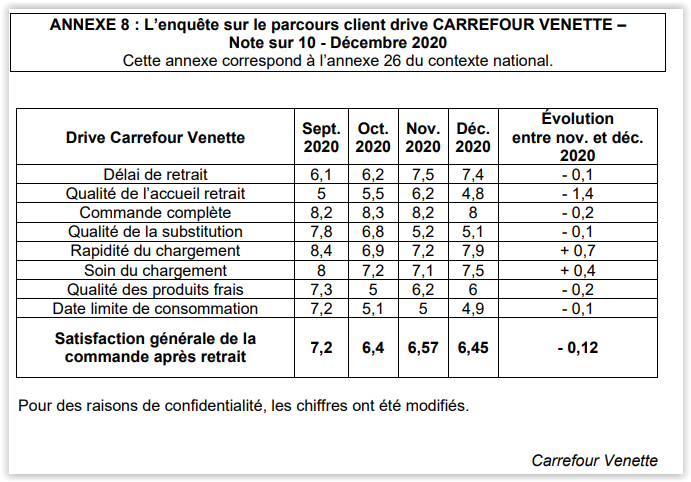 